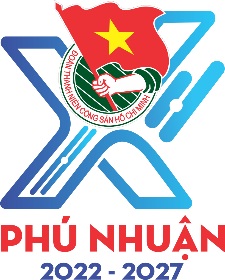 * Ghi chú:- Lịch công tác tuần thay cho thư mời đối với nội bộ cơ quan Quận Đoàn – Nhà Thiếu nhi.- Đề nghị các bộ phận Quận Đoàn - Nhà Thiếu nhi khi thay đổi hoặc phát sinh lịch hoạt động đã đăng ký cần thông báo cho Văn phòng trước 01 đến 02 ngày để ghi nhận, nắm thông tin. BAN THƯỜNG VỤ QUẬN ĐOÀNNGÀYTHỜI GIANNỘI DUNG - THÀNH PHẦNĐỊA ĐIỂMThứ Hai13/507g45- Chào cờ đầu tuần. (Toàn thể cán bộ - CNV cơ quan)- Đọc mẫu chuyện về Bác Hồ. (Đ/c An)Sân cờThứ Hai13/508g30Họp giao ban BTV – BCH cơ quan Quận Đoàn, BGĐ NTN. (Đ/c Trí, Yến, An, Trung, Hiếu, Xuân, M.Thảo)Phòng Bí thưThứ Hai13/508g30Chạy chương trình Đại hội MTTQVN quận - Lần 1. (Đ/c Hiếu)HT.UBQThứ Hai13/514g00Trao đổi về một số nội dung trong chiến dịch HPĐ. (Đ/c Trí, Như, N.Quyên)Phòng họpThứ Hai13/514g00Giao ban khối Địa bàn dân cư. (TT/QĐ, Các bộ phận liên quan, cơ sở)Phòng họpThứ Hai13/514g00Dự Hội nghị UB MTTQ Việt Nam lần thứ 15 và thông tin các nội dung công tác Đại hội. (Đ/c Trí)HT.MTTQVN/QThứ Hai13/515g00Duyệt chương trình Đại hội đoàn viên Chi đoàn Phòng LĐTBXH. (TCT số 1)P.2 (Lầu 4) UB/QThứ Hai13/516g00Dự kiểm tra công tác tổ chức sàn giao dịch giới thiệu việc làm và tư vấn học nghề quận Phú Nhuận năm 2024. (Đ/c Trí)CLB TT Rạch MiễuThứ Ba14/506g45Dự tuyên dương Chỉ thị 05 của LĐLĐ. (Đ/c Hiếu, M.Thảo)LĐLĐ/QThứ Ba14/507g45Dự sàn giao dịch giới thiệu việc làm và tư vấn học nghề quận Phú Nhuận năm 2024. (Đ/c Trí, Trung)CLB TT Rạch MiễuThứ Ba14/508g30Kiểm tra công tác Đội. (Đ/c Trí, An, M.Thảo, Ân, Châu)Trường THCS Trần Huy LiệuThứ Ba14/508g30Quay video clip thực hiện môn thi tiếng Anh Hội thi Chỉ huy Đội giỏi Thành Phố Hồ Chí Minh lần thứ 27 - năm 2024. (Đ/c Đại và các em thiếu nhi)Cơ sởThứ Ba14/514g00Đại hội Đoàn viên Chi đoàn Cơ quan Quận Đoàn Quận Đoàn. (BTV, toàn thể Đoàn viên Chi đoàn)Phòng họpThứ Ba14/514g00Dự họp Ban chỉ đạo hè quận, huyện, thành phố Thủ Đức. (Đ/c Yến)HT.TĐThứ Ba14/518g00Sinh hoạt CLB trống – kèn. (Đ/c Đại)Sảnh chính Thứ Tư15/507g00Dự ngày hội sống xanh – Lễ phát động trồng cây. (Đ/c Yến)Sân CC Orchard Pảkview (130-132 Hồng Hà) Thứ Tư15/508g00Kiểm tra công tác Đội. (Đ/c Trí, An, M.Thảo, Châu)Trường THCS Độc Lập Thứ Tư15/508g00Dự Đại hội Đoàn viên Chi đoàn Phòng LĐTBXH. (TCT số 1, Như)P.2 (Lầu 4) UB/Q Thứ Tư15/509g00Kiểm tra Công tác Đoàn và phong trào thanh niên khu vực trường học. (Đ/c Yến, Trung, Như, Phát)Trường THPT Phú Nhuận Thứ Tư15/509g30Kiểm tra công tác Đội. (Đ/c Trí, An, M.Thảo, Châu)Trường THCS Cầu Kiệu Thứ Tư15/510g00Kiểm tra Công tác Đoàn và phong trào thanh niên khu vực trường học. (Chi đoàn giáo viên) (Đ/c Yến, Trung, Như, Phát)Trường THPT Phú Nhuận Thứ Tư15/510g30Kiểm tra công tác Đội. (Đ/c Trí, An, M.Thảo, Châu)Trường THCS Ngô Tất Tố Thứ Tư15/514g00Dự lớp bồi dưỡng nghiệp vụ công tác bảo vệ bí mật nhà nước trên không gian mạng. (Đ/c An)HT.TTCT/Q Thứ Tư15/514g00Kiểm tra công tác Đội. (Đ/c Trí, An, M.Thảo, Châu)Trường THCS Đào Duy Anh Thứ Tư15/514g00Chạy chương trình Đại hội MTTQVN quận - Lần 2. (Đ/c Hiếu)HT.UBQ Thứ Tư15/515g30Kiểm tra công tác Đội. (Đ/c Trí, An, M.Thảo, Châu)Trường THCS Châu Văn Liêm Thứ năm16/506g30Dự lễ dâng hương Đại tưởng nệm Liệt sĩ quận. (Đ/c Trí)Đài liệt sĩ quận Thứ năm16/507g30Dự Đại hội đại biểu UB.MTTQVN/Q. (Đ/c Trí, Yến, Hiếu, Trung)HT.UBND/Q Thứ năm16/508g00Kiểm tra công tác Đội TiH Hồ Văn Huê (Đ/c Yến, Hiếu, Đại, Như, Phát)Trường TiH Hồ Văn Huê Thứ năm16/514g00Dự Hội nghị tập huấn quy trình khảo sát, xét duyệt danh sách, phương thức chi trả và thanh, quyết toán kinh phí thực hiện chinh sách đặc thù chăm lo, hỗ trợ người cao tuổi, trẻ em mồ côi và những đối tượng có hoàn cảnh khó khăn trên địa bàn. (Đ/c Trung)HT.TTCT/Q Thứ năm16/515g00Dự hội nghị giao ban công tác tổ chức, địa bàn, công trình trong các chương trình, CDTN hè năm 2024. (Đ/c Trí)HT.TĐThứ sáu17/507g30Dự Đại hội đại biểu UB.MTTQVN/Q. (Đ/c Trí, Yến, Hiếu, Trung)HT.UBND/QThứ sáu17/508g00Kiểm tra công tác Đội TiH Cao Bá Quát (Đ/c Yến, Hiếu, Đại, Như, Phát)Cao Bá QuátThứ sáu17/510g00Kiểm tra công tác Đội TiH Phạm Ngọc Thạch. (Đ/c Yến, Hiếu, Đại, Như, Phát)Trường TiH Phạm Ngọc ThạchThứ sáu17/513g30Tổ chức tiếp sóng Hội nghị học tập chuyên đề về tư tưởng, đạo đức, phong cách Hồ Chí Minh năm 2024. (Đ/c Hiếu)Trực tuyếnThứ sáu17/514g00Kiểm tra công tác Đội TiH Nguyễn đình Chính. (Đ/c Yến, Hiếu, Đại, Như, Phát)Trường TiH Nguyễn đình ChínhThứ sáu17/515g30Dự tổng kiểm tra công tác tổ chức họp mặt kỷ niệm 134 năm Ngày sinh Chủ tịch Hồ Chí Minh (19/5/1890 – 19/5/2024). (Đ/c Trí, Trung)HT.UBND/QThứ bảy18/507g30Dự lễ tuyên dương khen thưởng “Gương điển hình học sinh thi đua thực hiện 5 diều Bác Hồ dạy” và Hội thi “Tự hào công dân Thành phố mang tên Bác” năm học 2023 – 2024. (Đ/c Yến)Trường TiH Hồ Văn HuêThứ bảy18/507g30Tổ chức hội thi “Dual Thể thao - Sức khoẻ gấp đôi”, ngày hội khoa học sáng tạo, hội thi tìm kiếm tài năng nhí năm 2024. (Khoa Thể dục thể thao)Trường THCS Ngô Tất TốThứ bảy18/507g45Dự đại hội đại biểu Đoàn TNCS Hồ Chí Minh học viện cán bộ TP. Hồ Chí Minh lần thứ VIII, nhiệm kỳ 2024 – 2027. (Đ/c Trí)Hội trường A/Học viện Cán bộThứ bảy18/508g00Tập huấn phụ trách hè năm 2024 (Đ/c Yến, Ngân, cơ sở)Phòng họpThứ bảy18/508g30Dự họp mặt kỷ niệm 134 năm Ngày sinh Chủ tịch Hồ Chí Minh (19/5/1890 – 19/5/2024). (Đ/c Trí, Trung, cơ sở)HT.UBND/QThứ bảy18/509g00Dự Liên hoan Tuổi trẻ sáng tạo TP. Hồ Chí Minh lần thứ 15 năm 2024. (Đ/c Như)Trường ĐHSPKTThứ bảy18/509g00Sinh hoạt CLB trống – kèn. (Đ/c Đại)Sảnh chínhThứ bảy18/514g00Tập huấn KTGS. (Đ/c Yến, Hiếu, cơ sở)Phòng họpChủ nhật19/513g00Dự lễ tổng kết Hội thi tin học trẻ TP.HCM lần thứ 33 năm 2024 và Cuộc thi vô địch tin học văn phòng TP.HCM lần thứ 7 năm 2024. (Đ/c Như)Trường ĐHSPKTChủ nhật19/516g00Dự chương trình kỷ niệm 15 năm và tổng kết Liên hoan tuổi trẻ sáng tạo TP.Hồ Chí Minh lần thứ 15 năm 2024. (Đ/c Như)Trường ĐHSPKTChủ nhật19/514g00Sinh hoạt CLB thanh nhạc – Thầy ThịnhPhòng chiếu phimChủ nhật19/515g30Sinh hoạt CLB Nhảy, múa – Cô XuânPhòng chiếu phim- Đ/c M.Thảo học thạc sĩ cả ngày thứ 6,7,CN- Đ/c Huy học ĐH: chiều thứ 2, CN thứ 3- Đ/c Như học thạc sĩ chiều thứ 6, 7, CN- Đ/c Yến học Th.S: Cả ngày thứ 5,6,7,CN